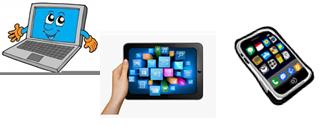 Name:…                                                                      Surname: …Home Schooling 37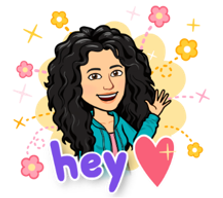 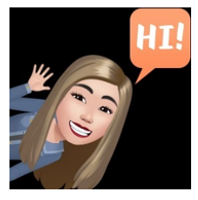 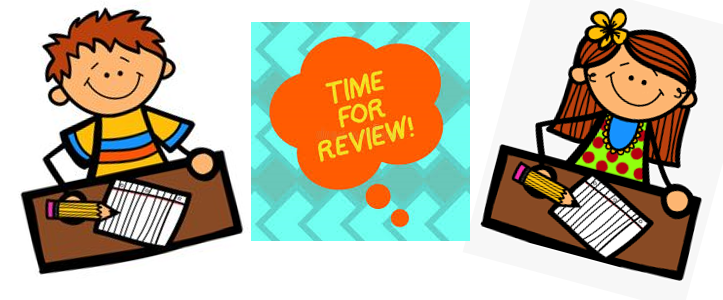 *HERE ARE FOUR ACTIVITIES FOR YOU TO PRACTISE AND HAVE FUN! ENJOY!MOVE YOUR BODY WORDSEARCH. 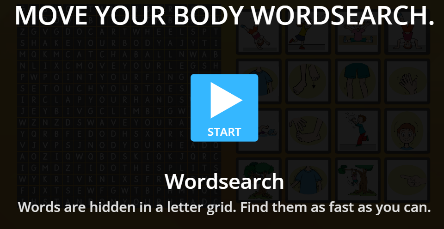 PRESS CTRL+CLICK            https://wordwall.net/play/3044/447/405 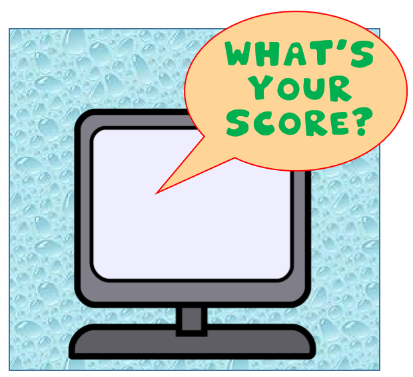 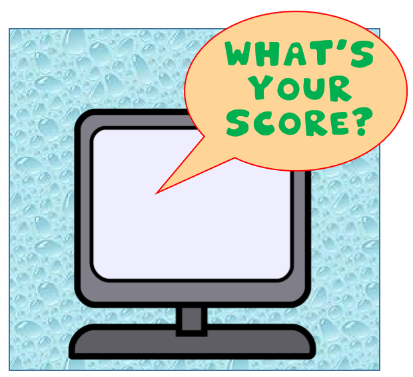 ACTION WORDS. MATCH AND WRITE THE MISSING LETTERS.PRESS CTRL+CLICK                https://www.liveworksheets.com/to864089ou 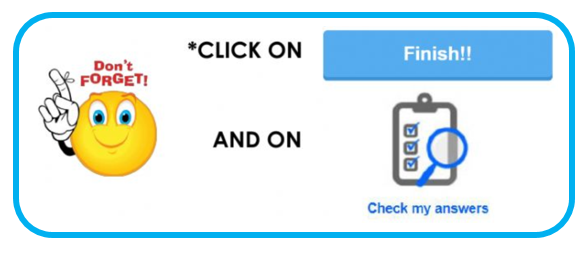 MORE ACTION WORDS. TRUE OR FALSE? 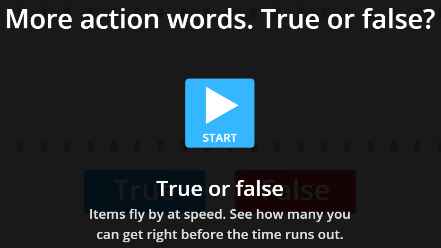            PRESS CTRL+CLICK           https://wordwall.net/play/3044/378/314 MORE ACTION WORDS. DRAG AND DROP TO MAKE CORRECT SENTENCES.PRESS CTRL+CLICK                         https://www.liveworksheets.com/pq864446lu 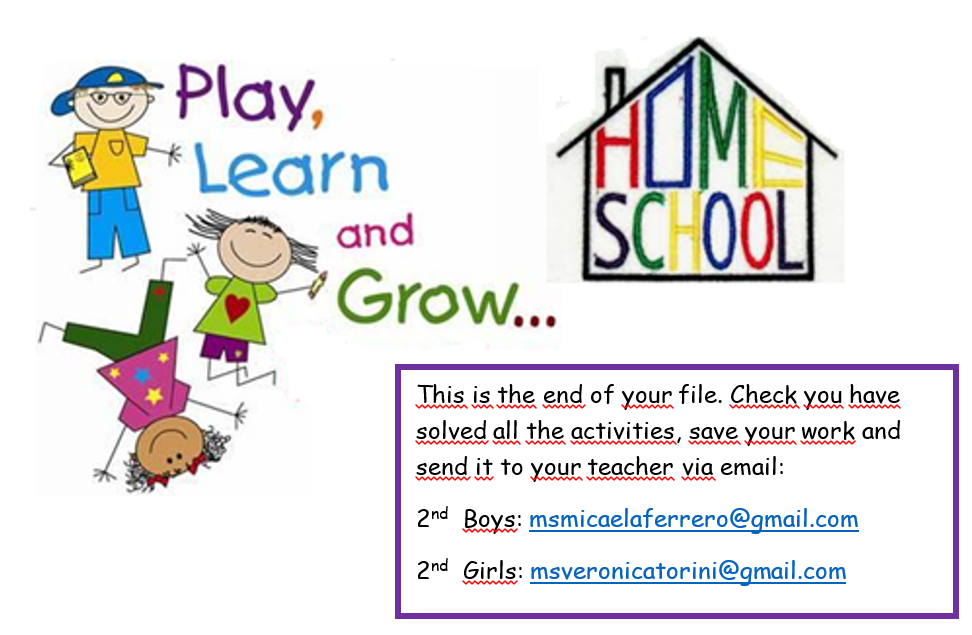 